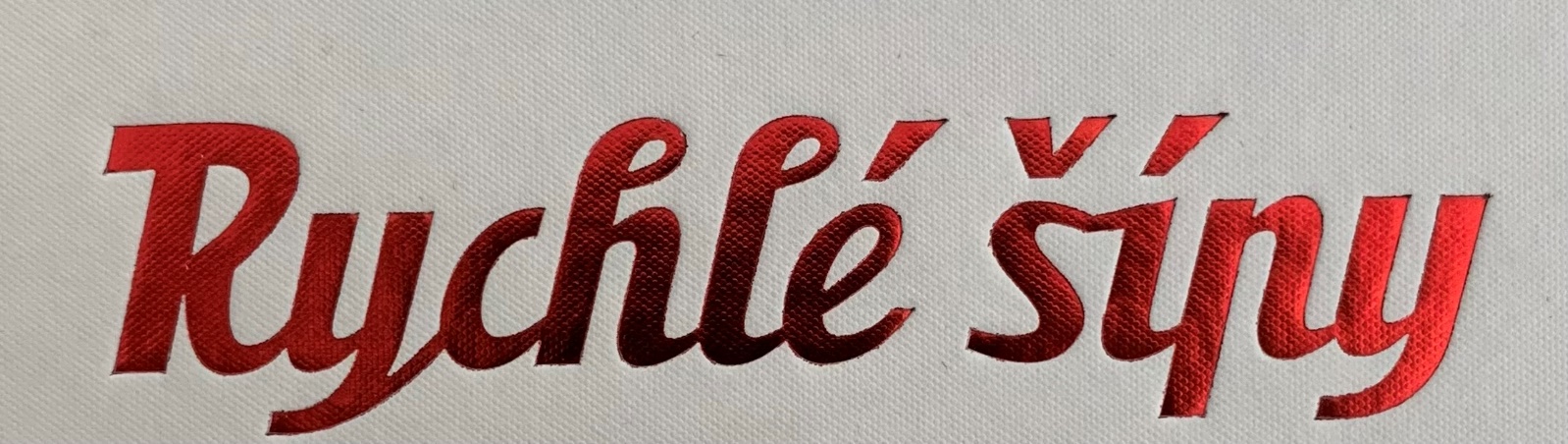 Týdenní plán - 4.B                              6. 3. - 17. 3.                                            28. -29. týdenRychlé šípy za 14 dní zvládnou: Pranostika na měsíc březen:__________________________________________________________________________________________________________________________________________Co jsi tento týden udělal/a pro druhé?  __________________________________________________________________________________________________________________________________________________________________________________________________________________________________Co plánuješ na jarní prázdniny? Na co se nejvíc těšíš?_______________________________________________________________________________________________________________________________________________________________________________________________________________________________________________________________________________________________________________________________________________________________________________________________Učím se recitovat báseň: _________________________________________Je to básnička od autora: ______________________________________________Vybral/a jsem si ji, protože:________________________________________________________________________________________________________________Jak je těžké se ji naučit? (Vybarvi- 1 lehké, 5 těžké)Podpis rodičů:Předmět	UčivoSebehodnoceníČeský jazyk Shoda přísudku s podmětemUčebnice do str. 103, PS II. do str. 13Vhodnými slovy rozvíjím přísudky a podměty.Český jazyk Doplňuji do vět podměty podle přísudků a naopak.Český jazyk Správně doplňuji i/y/a do koncovek přísudků v minulém čase.Dílna čtení a psaníTvořím poezii.Dílna čtení a psaníUčím se recitovat báseň dle vlastního výběru.MatematikaDělitelnostUčebnice do str. 76, PS II. do str. 21Na základě manipulace s předměty odvozuji pravidla dělitelnosti.MatematikaTvořím pravidla dělitelnosti.MatematikaRýsuji dle zadání.Svět kolem násStředověk -14. století, LucemburkovéVysvětlím, jak se dostali Lucemburkové na český trůn.Svět kolem násPopíšu znaky gotických staveb a uvedu příklady.